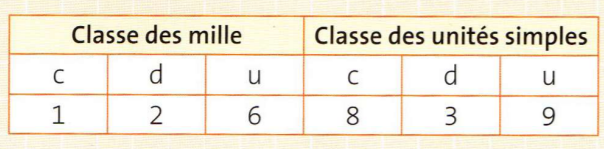 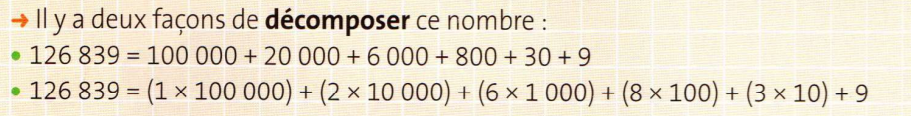 Tableau de  numération jusqu’à 999 999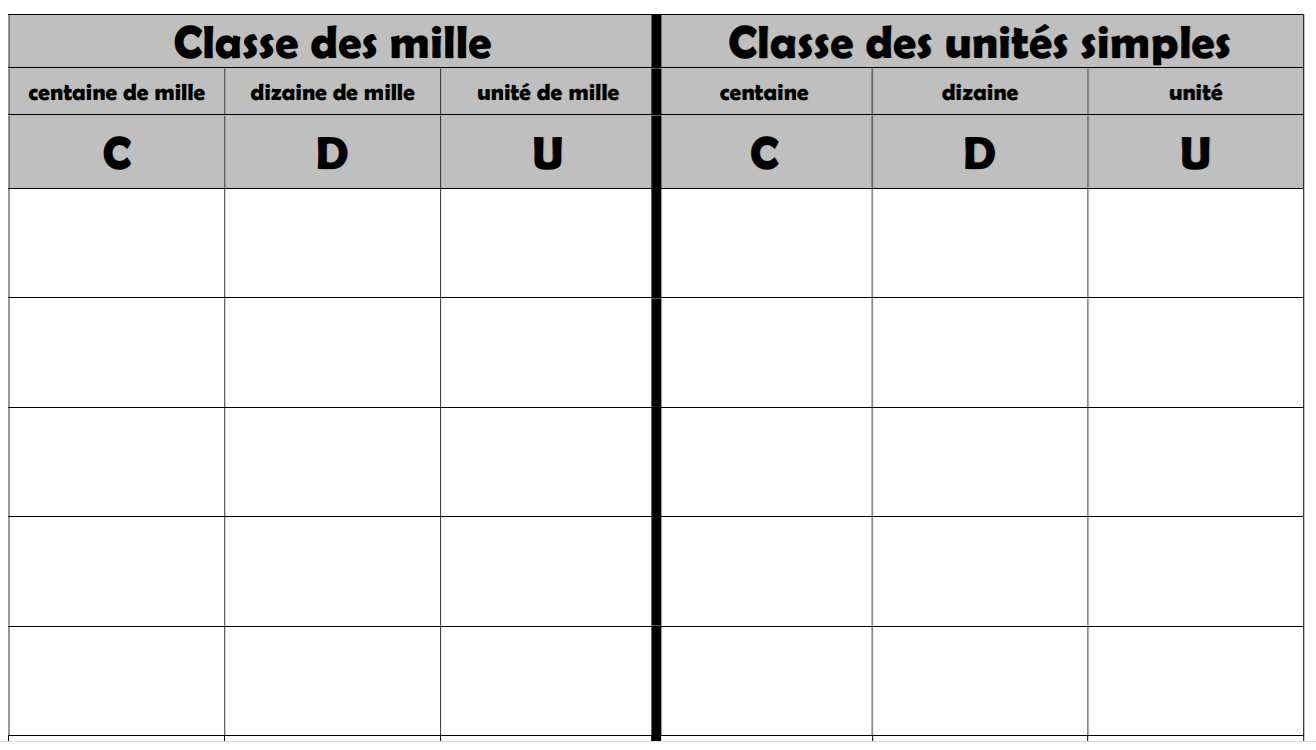 